                                                               ROMÂNIA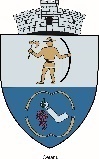 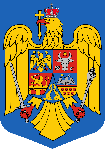                                        JUDEŢUL BIHOR – BIHAR MEGYE                                                  COMUNA CETARIU                              HEGYKÖZCSATÁRI POLGÁRMESTERI HIVATALCetariu nr.48, cod 417165,CUI 4390518 ,Telefon 004 0259/ 456 266,primaria.cetariu@cjbihor.ro,      HOTĂRÂREA NR. 3       din 11.02.2022  cu privire la aprobarea ordinii de ziAvând în vedere ordinea de zi precum şi modificările propuse pentru dezbatere în şedinţa ordinară a Consiliului local de către BIRO FERENC SANDOR, primarul comunei Cetariu, jud. Bihor,În baza dispoziţiilor art.135 şi ale art.196 alin.(1) lit.a) din Ordonanţa de Urgenţă a Guvernului nr.57/2019 privind Codul administrativ,Consiliul local al comunei Cetariu, jud. Bihor                                                  HOTĂRĂŞTE:Art.l.  Se aprobă următoarea ordine de zi pentru dezbatere în şedinţa ordinară a Consiliului local din data de 11.02.2022:Proiect de hotărâre privind aprobarea procesului verbal anterioare, 6.01.2022, 22.12.2021,16.12.2021;Proiect de hotărâre privind alegerea  președintelui de ședintă al Comunei Cetariu;3.  Proiect de hotărâre privind aprobarea volumului de masă lemnoasă care se va recolta în cursul anului 2022 din pădurea proprietatea publică al Comunei Cetariu, a modului de valorificare și a metodologiei de calcul a prețurilor de referință a masei lemnoase;4. Proiect de hotărâre privind aprobarea tarifelor titlurilor de călătorie pe zona metropilitană Oradea- comuna Cetariu;5. Proiect de hotărâre privind aprobarea rețelei Unităților de învățământ care va funcționa în anul școlar 2022/2023 în comuna Cetariu;6. Proiect de hotărăre privind aprobarea PUZ- parcelare teren pentru amplasare locuințe unifamiliale; 7.  Proiect de hotărâre privind aprobarea contului de încheiere a exercițiului bugetar;      8.  Proiect de hotărâre privind modificarea HCL nr.38/2017 pentru aprobarea salariilor de bază pentru funcționarii publici și personalul contractual aferent familiei ocupaționale ADMINISTRAȚIE din cadrul Aparatului de specialitate al Primarului comunei Cetariu;    9. Proiect de hotărâre privind aprobarea completării HCL nr.102 din 16.12.2021 privind amenajamentul pastoral, cu terenul de 109 ha care lipsesc față de SST 2006, pentru pajiștile aflate pe unitatea administrative- teritorialeă comuna Cetariu, județul Bihor;Diverse10. Proiect de hotărâre privind modificarea Hotărârii nr.83 din 21.10.2021 privind aprobarea cererii de finanțare a devizului general estimative pentru obiectul de investiție Modernizare străzi în comuna Cetariu, județul Bihor-Lot1 prin Programul national de investiții Anghel Salygny aprobat prin OUG nr.95/202111. Proiect de hotărâre privind modificarea Hotărârii nr.84 din 21.10.2021 privind aprobarea cererii de finanțare a devizului general estimative pentru obiectul de investiție Modernizare străzi în comuna Cetariu, județul Bihor-Lot 2 prin Programul national de investiții Anghel Saligny aprobat prin OUG nr.95/202112.  Proiect de hotărâre privind revocarea HCL 104/202113. Proiect de hotărâre privind terenurile ce vor fi restituite composesaratului Șișterea -LaczArt.2. - Prezenta hotărâre se comunică -Instituţiei Prefectului - Judeţul Bihor.              -Primarul Comunei Cetariu      - Cetățenii prin afișare www.cetariu.roPreședinte de ședinţă, Drugaș Marius                                                                                                            Contrasemnează de legalitate,                                                                p.Secretar general al comunei Cetariu,                                                                      Sabău M Mercedes